CO W TRAWIE PISZCZY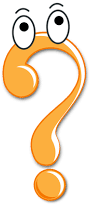 „Na wiosennej łące” – zabawa ruchowa. Rodzic czyta dziecku opowieść ruchową, którą dzieci słuchają i za pomocą gestów, ruchów i wyrazów dźwiękonaśladowczych odwzorowują jej treść. Jest piękna pogoda, świeci słonko. Wszyscy mieszkańcy łąki już wstali i wzięli się do pracy. Pszczoły zbierają nektar z kwiatków wesoło przy tym bzycząc bzz, bzz, bzz. Zajączki skaczą po łące kic, kic, kic. Żabki pływają w jeziorze  kum, kum, kum. Ptaszki wysoko fruwają po niebie. Bocian dostojnie kroczy kle, kle, kle. Nagle powiał wiatr, trawy i kwiaty kołyszą się na wietrze szu, szu, szu. Zaczął padać majowy deszczyk kap, kap, kap i wszystkie zwierzątka chowają się do swoich domków.2. „Domy zwierząt” – karta pracy, dzieci rysują po śladzie drogę zwierząt do ich domów.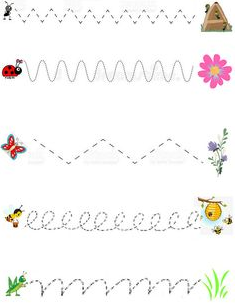 3. Taniec Mai – zabawa taneczna do piosenki. Dzieci słuchają piosenki i podczas refrenu wykonują zabawy ruchowe. (dzieci tańca do tej piosenki uczyły się w przedszkolu) https://www.youtube.com/watch?v=UG-WU0ZbgK8 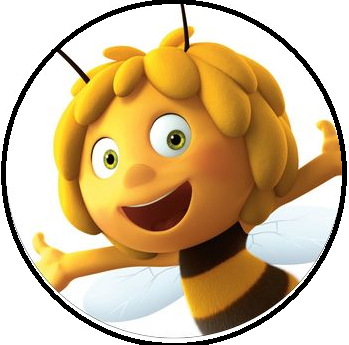 4. Sylabki – Rodzic mówi sylabami nazwę zwierzęcia, a zadaniem dziecka jest wypowiedzenie całej nazwy i wskazanie obrazka.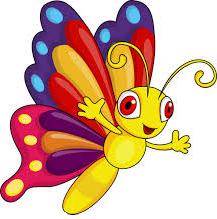 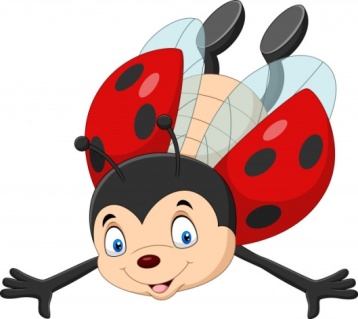 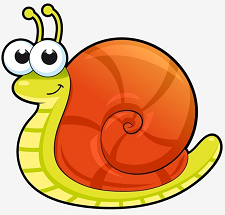 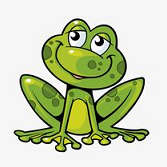 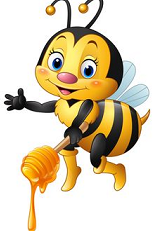 5. Karta pracy – odszukaj takie same ptaszki fruwające nad łąką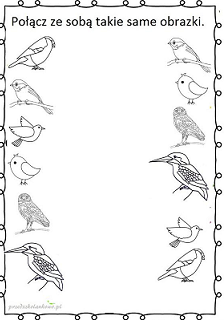 6.  Gąsienica –  praca plastyczna. Wyklejanie części ciała gąsienicy (kół) kulkami z bibuły.Pomoce:2 – 3 kolory bibuły,Klej,Kartka z bloku.Wykonanie: urywamy kawałki bibuły i w palcach toczymy kuleczki.  Następnie przyklejamy w części ciała na zmianę tak aby kolory się powtarzały (żółty, czerwony, niebieski, żółty, czerwony, niebieski, itd.)Miłego dnia, małe pszczółki 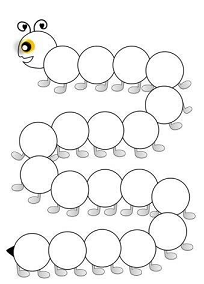 